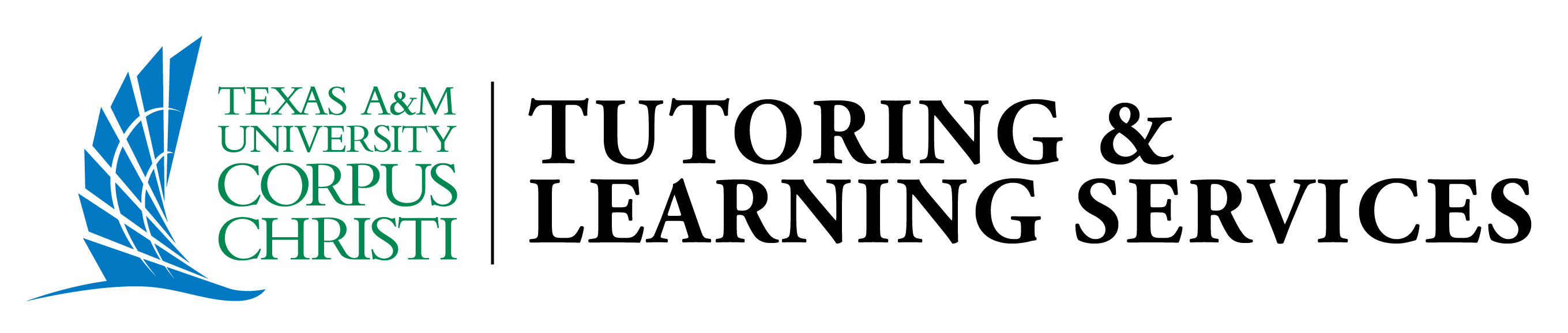 Taking Effective NotesWhether listening to a lecture or reading a text, note-taking is an effective strategy to stay focused, keep track of information, and create a study/review sheet. Some professors provide access to their PowerPoint slides, which can be a helpful tool and foundation for the notes you take during lecture and while reading. Tips for Taking NotesDo not try to write everything you hear/read. Focus on the main points of the lecture/reading. Keep your notes organized in a notebook, binder, or folder. Indicate important concepts or ideas with symbols (*, !, circle, box, highlight, underline, or bold).  When taking notes during lecture, listen for cues, such as:“This is important” or “This will be on the test”Repetition of words or concepts Language that connects ideas, such as: first, second, thirdespecially, most significant, most importanthowever, on the other handbecause, therefore, consequently  Do not scratch out or erase mistakes. Draw a single line through them to save time and stay focused. Methods for Note-takingIt is important to find a method that works best for your learning preferences. Some individuals prefer to type their notes using an outline formula, while others prefer to draw their notes. Different methods can be combined to create your own approach. Outlining: Pay attention to important ideas and main points. Align the main points on the left margin and label with A, B, C, etc. or I, II, III, etc. Write down supporting ideas in short phrases using bullets or other symbols. Important vocabulary or examples can also be included. If taking notes on a computer, an outline can be quick and easy. If writing notes on paper, drawing lines or highlighting can help indicate separations in material. Taking Effective Notes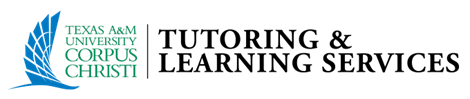 Mind Mapping: In the center of your paper, write the main topic of the lecture or reading and draw a shape around it. From this main point, create connections to related topics or terms using words, phrases, or images.  Image retrieved from http://www.mindmapinspiration.com/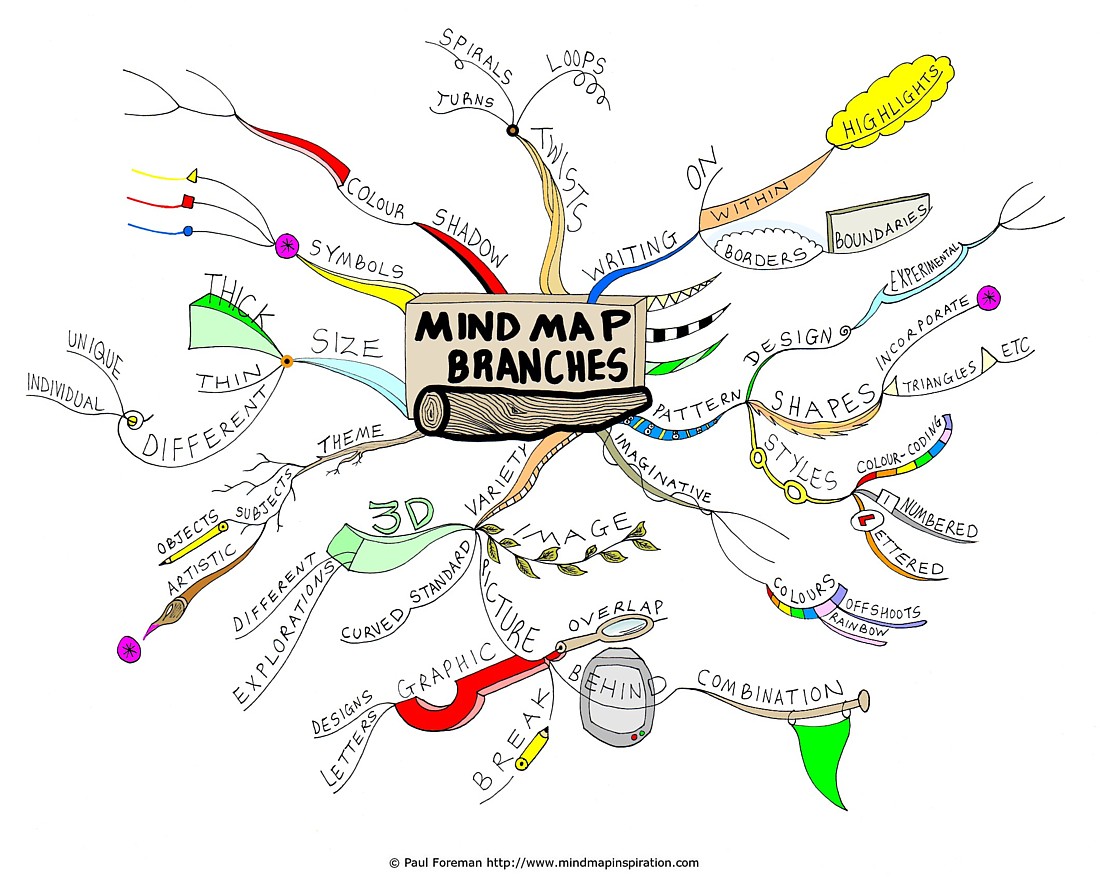 The Cornell Note-taking System:Divide your page into two columns. Label the left column “Keywords” and the right column “Notes.”  Save room for a “Summary” section under the “Keywords” and “Notes” columnsDuring lecture, write your notes in the “Notes” column. Focus on the main points of the lecture. Use phrases, bullet points, and/or images.After lecture, write down keywords in the “Keywords” column. Review your notes in the “Notes” column and try to reduce each line of your notes into one keyword. Write down that keyword in the left-hand column. Review and test yourself using the “Keywords” column. Cover the “Notes” column with a sheet of paper, leaving the “Keywords” column visible. While looking at each keyword, try to recall as much information from your class notes as possible. Then, uncover the “Notes” section to verify what you said or wrote down. Once you have finished the recall exercise, write a brief summary of the notes in the “Summary.” Note: This method of notetaking can also be utilized while reading. 
The information for this handout was compiled from the following sources:Cornell University Learning Strategies Center. (2001). The Cornell note-taking system. Retrieved from http://lsc.cornell.edu/LSC_Resources/cornellsystem.pdfDartmouth Academic Skills Center. (2013). Classes: Notetaking, listening, participation. Retrieved from http://www.dartmouth.edu/~acskills/success/notes.htmlKeywordsNotesSummarySummary